General InformationYear of birth: 1973 | Nationality: GermanAbout meDuring my career I gained profound expertise in web application architecture & development. Being a hands-on personality, I enjoy coding as much as defining the architecture. I ensure quality by applying techniques like design patterns, clean code, code reviews and test automation. I have been mentoring colleagues during my whole career. While doing so, I gained experience in several projects and positions. Please find here a selection of my most recent positions (permanent and freelance). Certainly, I will be happy to send a full record of my working experiences since 1999 upon request.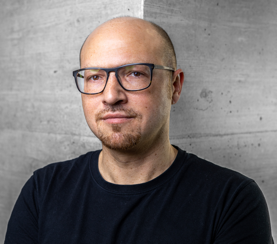 Project ExperienceTeachingSummarySince
11/2023Magnolia Specialist (freelance) | nexumSupport of Apobank’s Magnolia BackendSince
10/2023CoreMedia Specialist (freelance) | Orienteed.com - YNAPSupport of CoreMedia 10 Backend for headless luxury brand websites (like Armani, Ferrari, …)03/2023 –
09/2023Senior Software Developer (freelance) | Arvato SystemsWebsite Relaunch of PRH – Penguin Random House – based on CoreMedia 1107/2022 –
02/2023Senior CMS Architect (freelance) | interactive tools GmbHWebsite Relaunch of www.KTR.com/de – an engine builder enterprise – based on Magnolia DXP11/2021 –05/2022Senior Solution Architect (permanent) | Magnolia Int.Driving Customer Demos, Building POCs, implementing modules to connect 3rd Party SystemsMaven | Java | Magnolia DXP | Algolia | Freemarker | CommerceTools02/2021 –10/2021Lead Developer (freelance) | Next Ventures -> VF CorporationLaunch of https://www.vans.ca/en-ca on CoreMedia Content Cloud (Version 10) Maven | Java | CMCC-S | Headless-Server | Salesforce Commerce Cloud | Caching | Akamai CDN11/2020 –
04/2021 Developer (freelance) | Parimeo -> PAYBACK GmbHMigration of https://www.payback.de/ to CoreMedia Content Cloud (Version 10)Openshift | Helm | Docker Compose | Maven | Java | Infrastructure as code08/2020 – 
09/2020Developer (freelance) | KPS -> ArchantGreenfield: https://www.theneweuropean.co.uk/ on CoreMedia Content Cloud (Version 10)Maven | Java | Freemarker11/2019 –
02/2021  Lead Developer (freelance) | Provocon -> TelekomMigration of https://open-telekom-cloud.com/ to CoreMedia Content Cloud (Version 10)Gitlab CI/CD | Docker Compose | Maven | Gradle | Java | Infrastructure as code | k8s | helm10/2019 Developer (freelance) | SinnerSchrader -> TelefonicaHandling menu login state at https://www.o2online.de/shops/ with https://www.mosaic9.org/Go | https://github.com/zalando/skipper | git11/2016 – 07/2019Lead Developer | Module Owner (freelance until 06/2017, then permanent) | PAYBACK GmbHLMSBO – Business critical configuration backend for the PAYBACK loyalty programResponsible for the technical architecture of the module, releases and further enhancementsIntroduced git with its pull request workflow for quality assurance and knowledge transferReduced complexity and speed up of middleware development in moving from SOAP to REST and from Oracle WebLogic to TomEEContainerized the application (frontend, backend, DB) with Docker for automated end-to-end-tests (with Protractor) in git-branches on the continuous-integration-server and to lay the foundation for continuous deploymentTaught clean code principles to team mates in order to get more understandable source-codeBlueberry – The CMS (content management system) running https://www.payback.de Build new customer sign-up for the PAYBACK loyalty card and the accompanied American Express Card https://www.payback.de/info/american-express/antragEnabled the PAYBACK-Login to be integrated by 3rd parties as authentication service, which brings the large user base of 30m active card users to partnering portalsImplemented content targeting based on PAYBACK-specific user attributes (like gender, points balance, …) to improve the user journey on the websiteContinuous application performance monitoring (and tweaking) for early detection of bottlenecks and to ensure platform stabilityMentored work mates on topics like CoreMedia Studio Development, Personalization, JavaEE, Spring MVC, dependency injection and many othersDocker | OpenShift | Angular 6 | Maven | Java | TypeScript | Less | pug (Jade) | Jersey | Swagger | Spring Framework | Bean Validation | Selenium | git | bitbucket | JMeter | Gatling | SonarQube | ELK-Stack | Oracle WebLogic / 11g | TomEE | CoreMedia 8 | SOAP | REST | JSP | node.js | Jenkins | CI/CD05-07/18 | Developer (freelance) | my-conet Assessment centre tool | Security improvementsSetup the team development environment with gitlabImplemented audit system for the user login with fraud detection and password policiesBuilt in Two-Factor-authenticationPHP | Yii Framework | MySQL | Apache | gitlab | Google Authenticator05-05/17 | Lead Developer (freelance) | BBDO – interone On-premise CoreMedia 8 development system provisioningRequirements analysisConfigured CoreMedia 8 blueprint workspace and introduced Jenkins (CI) JobsHandover of the new dev system to the team membersCoreMedia 8 Blueprint | Jenkins | Maven | Oracle | Tomcat | Apache09/2016 – 11/2016Developer (freelance) | Bertelsmann ArvatoPerformance optimization, User-Like’s-Service, ...Supported various projects based on CoreMedia 8 BlueprintCoreMedia 8 Blueprint | Maven | Java | Spring Framework11/2015 – 07/2016Consultant, Lead Developer (freelance) | Telefonica/O2Migration of the website blau.de, base.de and o2online.de to semantic markupAgile coaching of team matesImplementation of new website formatsImproved CoreMedia’s website performanceCoreMedia 7 | Maven | Java | Spring F. | Docker | Crucible | Twitter Bootstrap | Atomic design04/2014 – 11/201510/14-09/15 | Lead Developer (freelance) | Handelsblatt Media GroupImprovement of the CoreMedia based “Holtzbrinck Content Framework”Enabled www.handelsblatt.com and www.wiwo.de for Premium-(Paid)-Content in combination with a single-sign-on solutionRelaunched www.handelsblatt.com website with new responsive markupCoreMedia 7 | Maven | Java | Spring Framework04/14-11/15 | Lead Developer (freelance) | PAYBACK GmbHMigration of www.payback.de to CoreMedia 7Migration of the CoreMedia V based CAE-Project-Workspace to the new CoreMedia 7 structure and ongoing improvements of the content delivery and editorial platformMigration von shopping.payback.de auf CoreMedia 8 BluePrintCoreMedia 7 | CoreMedia 8 Blueprint | Maven | Java | Spring Framework12/2013 – 03/2014Content Specialist (freelance) | Telefonica/O2 Introduction of a new url handling concept and migration to CoreMedia 7 of www.o2online.de Migration of the CoreMedia V based CAE-Project-Workspace to Version 7Development of Content-Migration-„Scripts” to prepare the existing content base for the introduction of the new url conceptAdaptation of the CAE for the new url-concept as well as performance-testing and optimization (caching) of the solutionCoreMedia 7 | Maven | Java | Spring Framework | JMeter06/2013 – 12/2013Content & Mobile Specialist (freelance) | circITImprovement of the CoreMedia based HCF incl. App-Support of ‘Handelsblatt-Live’Development-support for the Handelsblatt-Live-App Android partner ‘ciclum’ Added Google Cloud Messaging support to the mobile Push-Notification ServerImplemented new features for the sites www.tagesspiegel.de, www.wiwo.de and www.handelsblatt.comCoreMedia | JavaScript | jQuery | HTML5 | iOS | Android | Hibernate | Maven | Java | Spring Framework | Varnish04/2013 – 08/2011Various freelance positions in web development and helping companies with the CoreMedia System like Telefonica/o2, PAYBACK GmbH, Handelsblatt Media Group, IHK-GFI and PlanetHome AG03/2011 – 08/1999Various permanent positions as coach and mentor, developer and consultant for well-known companies, like ‘Deutsche Börse’, Borland/TogetherSoft, TRANSPOREON, United Internet (GMX, 1&1, web.de)2002 &2006Lecturer (freelance) | BA StuttgartSoftware EngineeringCreation of course materials Mentored tutorialsGiving lecturesProcess Models | RUP | MDA | UML | Simultaneous Roundtrip Engineering | OOA/OOD | Requirements Management | Quality Management | Architectures | Application Server Deployment | Maturity ModelsUniversity Degree“Dipl.-Ing. (FH)” in Automation Engineering (eq. to Master), Reutlingen University. Main focus: Security and Remoting.Key SkillsAgile Project Management (Scrum), Mentoring, Driving Innovations, Full-Stack Software Craftmanship (Clean Code, TDD, Patterns), Software Architecture (Microservices, SOAP, REST), Content Management & Syndication, Mobile Web and Apps, Continuous Integration / Deployment (CI/CD), Enterprise Application Integration (EAI)Programming LanguagesJava, Web (TypeScript, pug, Less, …), Mobile (Objective C, Swift), IoT (Arduino, C), Python, bashLibraries/FrameworksSpring Boot, Java EE, Hibernate (JPA), Angular.io, ELK Stack, Bootstrap, Jersey (REST), Swagger (API), Gatling (Load Testing), Jasmine, Mockito, Junit, Selenium, Protractor, platform.ioEnterprise Server SoftwareCoreMedia Content Cloud, Oracle WebLogic Server, Gitlab, Bitbucket, Jira, Confluence, SonarQube, Jenkins, Apache httpd, TomEEPreferred ToolsmacOS, Linux, IntelliJ IDEA, git, Maven, DockerIndustry SectorsInternet Service Providers, Logistics, Finance, Publishing, Public Services, RetailCertificatesCertified Scrum Master, CoreMedia Certified Administrator / Management / Delivery DeveloperLanguagesGerman (mother tongue), English (fluent), Swedish (basic), Spanish (basic)